מרץ- 2019על מדף הספריםספרים חדשים למבוגרים:תעלומת אנרי פיק/ דויד פואנקינוסבית הסחלבים/ לוסינדה רייליהנשים בטירה/ ג'סיקה שאטוקהדירה ברחוב אמלי/ קריסטין הרמלשריפות קטנות בכל מקום/ סחסט אינגאל תעזוב/ הרלן קובןהמעידה/ הרלן קוךסודה של אלמנת הספירים/ דיינה ג'פריססודות גלויים/ אליס מונרושלוש סופרות דרומיותהנערה בציור/ כריסטינה בייקר קלייןטיטאנים/ ליילה מיצ'אםמוצ'אצ'אס/ קתרין פנקולמקבת/ יו נסבוהתחשבנות/ ג'ון גרישםאנשים כמונו/ נעה ידליןקפה מוות/ עמיה ליבליךאתי החיים משחק הרבה/ דויד גרוסמןספרים חדשים לילדים ונוער:החיים שבחרתי/ נועה רוםיומנו של מיקו בל/ ליאת רוטנרחתול כפול מסדרת איש הכלב מס': 3/ דאב פילקיהבאושר לעד האחרון מסדרת בית הספר לטוב ולרע מס':3/ סומן צ'יינניהספרייה פתוחה:יום שני- 17.00-20.00יום רביעי- 16.00-19.00יום שישי- 8.00-10.00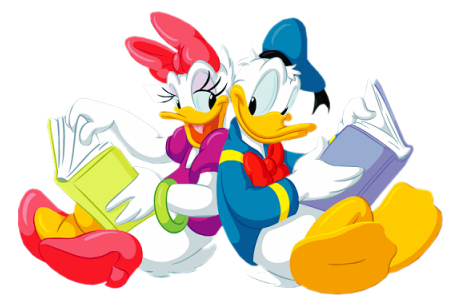 